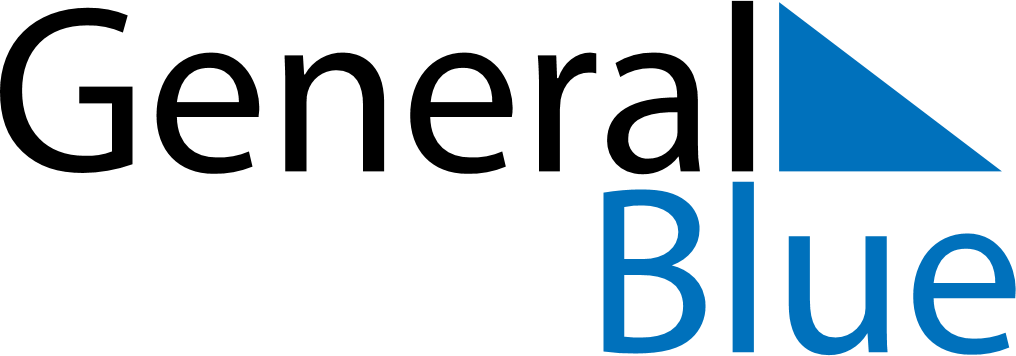 Belarus 2023 HolidaysBelarus 2023 HolidaysDATENAME OF HOLIDAYJanuary 1, 2023SundayNew Year’s DayJanuary 7, 2023SaturdayChristmas DayMarch 8, 2023WednesdayInternational Women’s DayApril 9, 2023SundayEaster SundayApril 16, 2023SundayOrthodox EasterApril 25, 2023TuesdayCommemoration DayMay 1, 2023MondayLabour DayMay 9, 2023TuesdayVictory DayJuly 3, 2023MondayIndependence DayNovember 7, 2023TuesdayOctober Revolution DayDecember 25, 2023MondayChristmas Day